6 latki Tematyka tygodnia: Świat owadówData: 10.06.2020Temat dnia:  Skąd się biorą motyle?Dzień dobry kochane przedszkolaki. Dziś dowiecie się, skąd się biorą kolorowe motylki na łące? Poproście kogoś z domowników o przeczytanie wam poniższego wierszyka: „Gąsienica – tajemnica”- słuchanie wiersza D. Gellner.Idzie ścieżką gąsienica,kolorowa tajemnica.Krótkich nóżek mnóstwo ma...Jedną robi nam „pa, pa, pa!”.Do widzenia! Do widzenia!Czary-mary – już mnie nie ma!Nitką się owinę całai przez zimę będę spała!Gdy ochłodzi się na dworze,będę spała, jak w śpiworze.Już się niby nic nie dzieje.Kokon się na wietrze chwieje...Gąsienica w środku śpii zamknęła wszystkie drzwi.A na wiosnę - Patrzcie teraz!Ktoś w kokonie drzwi otwiera!Macha do nas skrzydełkami...Kto to jest? Powiedzcie sami.Spróbujcie odpowiedzieć na pytania:- Co robiła zimą gąsienica?- W czym spała w czasie zimy?- Co stało się z gąsienicą, kiedy nastała wiosna?- W co zamieniła się gąsienica?Zapraszamy do obejrzenia filmiku edukacyjnego pt.   „Larwa przeobraża się w motyla”Link: https://www.youtube.com/watch?v=zNeizTuJCgg&feature=shareZobacz, jak wygląda cyfra 10. Policz elementy w każdym okienku, wskaż to, w którym jest 10.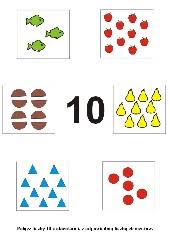 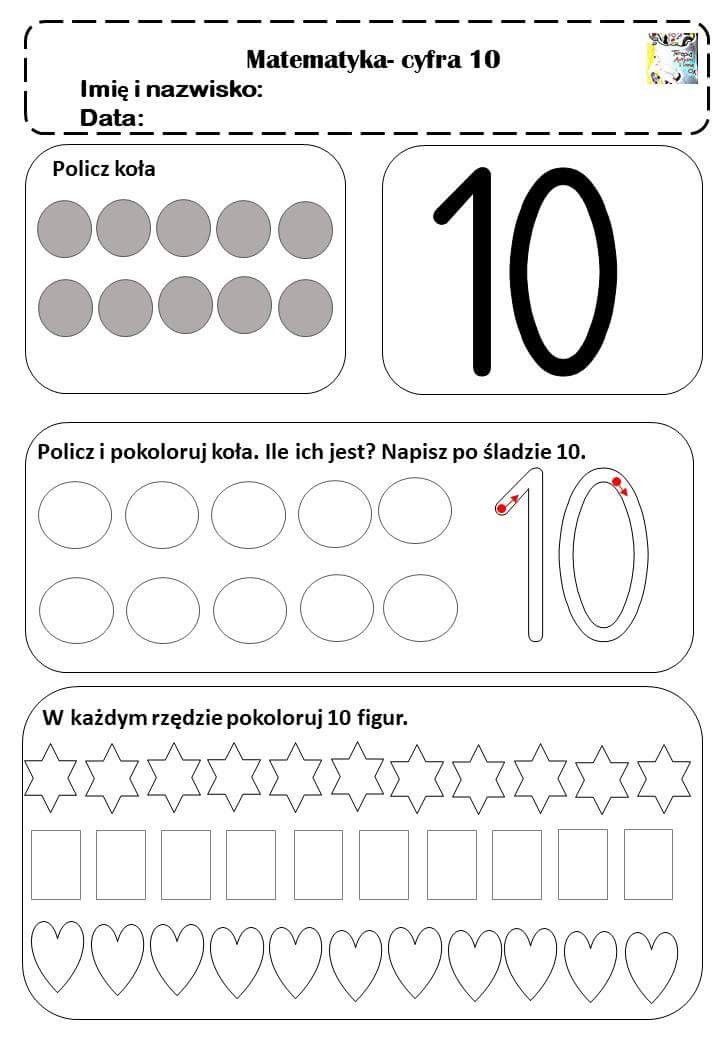 